Publicado en Madrid  el 02/12/2021 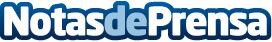 Dimensi-on señala cuáles son las horteradas navideñas más repetidas en los hogares Se acerca la Navidad y ya son muchos los que se adelantan a empezar a decorar sus casas. Lamentablemente, lejos de ser una época donde emana el buen gusto y estilo, muchas personas sacan su lado más creepy, decorativamente hablando. Dimensi-on, especialistas en arquitectura y diseño de interiores,  señala las horteradas navideñas más repetidas en los hogaresDatos de contacto:Dimensi-on 918763496Nota de prensa publicada en: https://www.notasdeprensa.es/dimensi-on-senala-cuales-son-las-horteradas Categorias: Nacional Interiorismo Sociedad Madrid Entretenimiento http://www.notasdeprensa.es